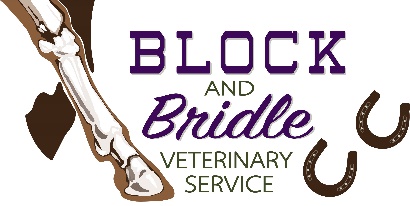 Pre-purchase Exam- Seller InformationSeller’s InformationName of Seller: ________________________________________________________________________Address: ____________________________________ City: ________________ State: ____ Zip _______Phone Number:Home: _______________ Cell: _______________ Work: _______________ Fax: __________________Email Address: ________________________________________________________________________Name of Seller’s Agent: _________________________________________________________________Phone Number of Seller’s Agent:Home: _______________ Cell: _______________ Work: _______________ Fax: __________________Horse’s InformationRegistered Name: ______________________________________________________________________Registration Number: ___________________________________________________________________Barn Name: __________________________________________________________________________Age: ____________ Gender: _______________ Breed: _______________ Color: __________________Description: __________________________________________________________________________Permanent Identification (Tattoo, Brand, etc.): ________________________________________________Background InformationHow long have you (the seller) owned the above mentioned horse? _______________________________Please describe the type and intensity of work that this horse is currently in. _____________________________________________________________________________________________________________Has the above mentioned horse undergone any form of surgery (general anesthesia or standing anesthesia) while you owned him/ her or to the best of your knowledge prior to your ownership? If yes, please explain. ________________________________________________________________________________________________________________________________________________________________________________________________________________________________________________________Has the above mentioned horse had any previous lameness concerns, medical concerns, or injuries while you owned him/ her or to the best of your knowledge prior to your ownership?  This includes joint injections, allergies, head shaking, etc. If yes, please explain. _____________________________________________________________________________________________________________________________________________________________________________________________________________Have radiographs ever been taken of the above mentioned horse?  If yes, please explain. ___________________________________________________________________________________________________Has the above mentioned horse been prescribed any medications by a veterinarian while you owned him/ her? If yes, please explain. ____________________________________________________________________________________________________________________________________________________Is the above mentioned horse currently on any medications or supplements (Bute, Banamine, Previcox, Equioxx, joint supplements, herbal supplements, etc.)? If yes, please list all medications or supplements. __________________________________________________________________________________________________________________________________________________________________________Has Strangles ever been diagnosed on your property? If yes, when was the outbreak? _____________________________________________________________________________________________________Does the above mentioned horse have any vices? If yes, please explain. ________________________________________________________________________________________________________________Is the above mentioned horse insured?  If yes, please indicate the current insurance company. _______________________________________________________________________________________________Has an insurance claim ever been made for the above mentioned horse?  If so, have any claims been denied?  If yes, please explain. _________________________________________________________________________________________________________________________________________________Vaccine HistoryPlease indicate the date that each vaccine was last administered.Deworming HistoryPlease indicate the date and product used for the past two dewormings.Date: ______________________________ Product: __________________________________________Date: ______________________________ Product: __________________________________________Coggin’s Test (Equine Infectious Anemia)Does the above mentioned horse have a current Coggin’s Test (performed within 1 year)? ____________Date: __________________ Result: ___________________ Lab: ________________________________Mare Specific QuestionsHas the mare ever been bred? _______________	Artificial insemination used __________	Live cover used ____________________How many foals has the mare delivered?Alive ____________________________Dead at birth ______________________Died within first two months of life _________________________________Has a breeding soundness exam ever been performed? _____________________________Uterine Biopsy_____________________Uterine Culture ____________________Stallion Specific QuestionsHas the stallion ever been used for breeding? ___	Artificial insemination ______________	Live cover ________________________Does the stallion have live foals on the ground? _______________________________________Has a breeding soundness exam ever been performed? _____________________________	Semen exam ______________________	Libido exam ______________________Gelding Specific QuestionsHave both testicles been completely removed? ______________________________________Has stallion-like behavior ever been noticed? _______________________________________I (name of seller/ seller’s agent), __________________________________, certify that the information provided is true to the best of my knowledge and pertains only to the above mentioned horse. I certify that the above mentioned horse has not received any medications within the last 72 hours, unless specified above.Signature of Seller/Agent: _________________________________________ Date: _________________EEE/WEEFluRhinoTetanusWest NileRabiesStrangles